  Methods of Administration (MOA)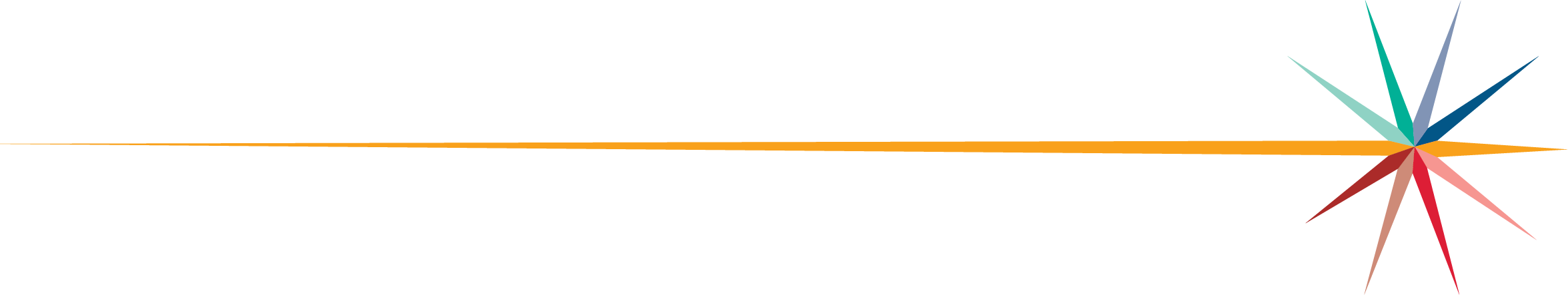 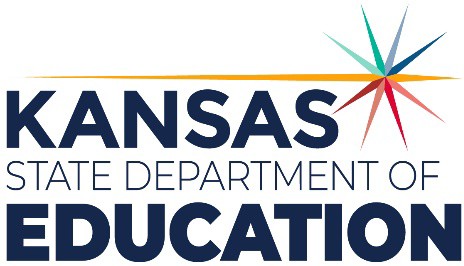 Kansas leads the world in the success of each student.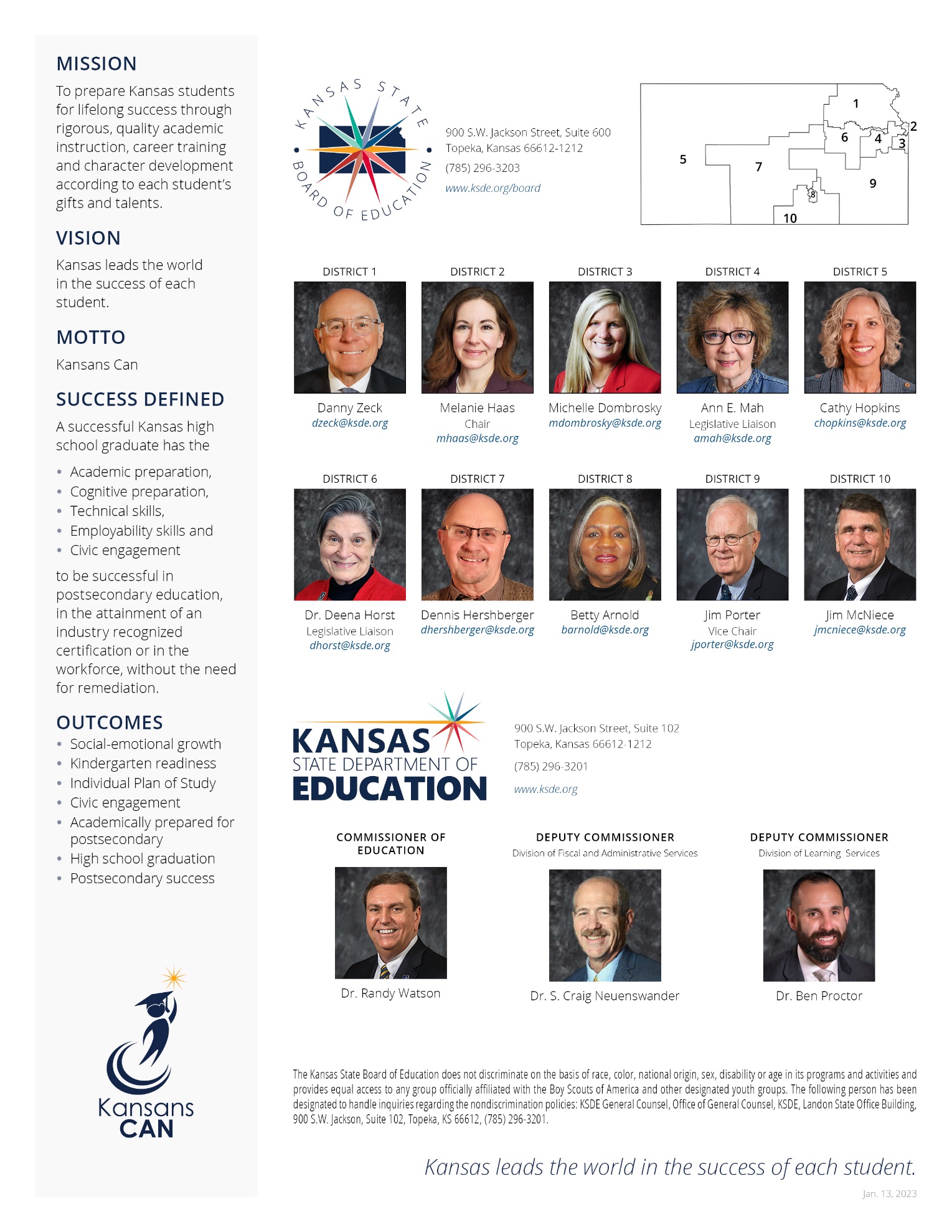 OverviewThe Kansas State Department of Education (KSDE), a recipient of federal financial assistance, is required to comply with federal laws and regulations that prohibit discrimination on the basis of race, color, national origin, sex, age, and disability. The Guidelines for Eliminating Discrimination and Denial of Services on the Basis of Race, Color, National Origin, Sex, and Handicap in Vocational Education Programs (34 C.F.R. Part 100, Appendix B) (Guidelines) requires each agency responsible for the administration of career and technical education (CTE) programs to conduct compliance reviews of subrecipients (LEA’s) that offer CTE programs and receive federal financial assistance from the U.S. Department of Education (USDE). The purpose of the on- site review is to determine the school’s compliance with the Guidelines federal laws and regulations:Title VI of the Civil Rights Act of 1964 and its implementing regulations at 34 C.F.R. Part 100, which prohibit discrimination on the basis of race, color, and national origin;Title IX of the Education Amendments of 1972 and its implementing regulations at 34 C.F.R. Part 106, which prohibit discrimination on the basis of sex;Section 504 of the Rehabilitation Act of 1973 and its implementing regulations at 34 C.F.R. Part 104, which prohibit discrimination on the basis of disability; andTitle II of the Americans with Disabilities Act of 1990 and its implementing regulations at 28 C.F.R. Part 35, which prohibit discrimination on the basis of disability.LEA’s are selected for review based on KSDE’s Methods of Administration Plan. This plan is approved by the USDE-Office for Civil Rights (OCR) prior to implementation every two years. The selection criteria places emphasis on the provision of equitable opportunities for students to participate in CTE programs. Student categories considered include: ethnicity, gender, students with disabilities, and English Learners (EL). Each category of students enrolled in CTE is compared to the general student population enrolled in CTE.PurposeMethods of Administration (MOA) for Access to Career and Technical Education (CTE) is designed to ensure students enjoy equal access to CTE programs and activities regardless of race, color, national origin, sex, or disability.DefinitionsCTE Program: A sequence of at least two CTE courses for three or more credits in an area of study at a LEA, or in conjunction with a Technical SchoolLetter of Findings (LOF): KSDE issues a LOF to a subrecipient following an on-site review of the subrecipient’s policies and practices.Methodology: A selection criteria placing emphasis on equitable opportunities for participation in CTE.Ranked List: A sampling of LEA’s with the highest potential for discrimination based on enrollment data.Recipient Universe: Recipients receive funding from USDE and operate CTE programs.Required Visits: Six subrecipient visits are required.Subrecipient Universe: Subrecipients receive funding from the USDE through the state agency and operates a CTE program.Voluntary Compliance Plan (VCP): KSDE and the LEA negotiate a VCP that lists the corrective actions that the subrecipient must take to remedy the findings of noncompliance listed in the LOF. The corrective actions must be approved by the KSDE and be consistent with the Guidelines, applicable regulations, and accessibility standards, and should include a month and year of anticipated completion. The Superintendent’s signature is required MOA ReportThe Methods of Administration-Access to Career and Technical Education Programs Report (MOA Report) is the basis for the review. The MOA rubric used by OCR and approval letter for Kansas’ plan can be found at: https://www.ksde.org/Agency/Division-of-Learning-Services/Career-Standards-and-Assessment-Services/CSAS-Home/Career-Technical-Education-CTE/Kansas-Civil-Rights.  The MOA Report outlines MOA review procedures in the following eight major areas:Administrative Requirements; Recruitment, Admissions, and Counseling;AccessibilityComparable Facilities;Services for Students with DisabilitiesFinancial Assistance;Work-based Learning, Cooperative Programs, and Job Placement;EmploymentPre-Visit Activities KSDE staff will contact the LEA to confirm on-site dates and to provide information to the LEA prior to the visit. KSDE will provide a brief overview of the on-site process during the pre-visit phone conference. LEA administrative staff should ensure that LEA staff are involved in gathering documentation and preparation for the MOA on-site review.  KSDE staff provide phone and e-mail support to LEA staff during the preparation stage of the visit. Documentation RequestTo streamline work and to assist LEA’s with preparation for a MOA visit, KSDE requests documents prior to the on-site review. The documentation is required to be submitted via the online folder provided by KSDE prior to the on-site review. Under no circumstances should Family Educational Rights and Privacy Act (FERPA) protected data related to students or personnel be submitted in Google Docs.Accessibility InformationThe LEA is requested to share a site map and floor plan for the selected LEA and CTE facilities. The map should include paths of travel, buildings, and parking lots (if possible). The map(s) may be fire exit map(s). The map(s) should include:Date(s) of original construction, and identify areas on mapDate(s) and area(s) of subsequent renovation(s) /alteration(s), if any, and identify areas on map with lines separating original construction or other renovations or alterationsDates of ramp added/ installed, if any, and identify on map or floor planDates that elevators/ lifts were installed, if any, and identify on map or floor planDate of the last resurfacing and/or relining of each the parking lots at each school being reviewed, and identify on mapTotal parking spaces in each lot at the LEA being reviewed, and identify on the mapThe number of parking spaces in each parking lot (this saves time when we are on site).Please complete the Form to Determine Applicable Accessibility Standards in order to identify the date of construction or renovation and the CTE Pathways available at the LEA. (Note: Use date that construction began not the date of completion. Otherwise, an incorrect higher standard may be used to determine compliance.)Google DocsGoogle Drive will be the primary receptacle for documentation. You can learn more about Google Docs at: https://edu.gcfglobal.org/en/googledriveanddocs/. Under no circumstances should FERPA protected data related to students or personnel be submitted in Google Docs.The LEA will select staff to submit documentation via the shared Google Docs file. The LEA will also determine who will have access to submitted files (regional educational service center staff and/or LEA CTE representative).QuestionnairePrior to the MOA visit, the LEA is required to administer a questionnaire to:Distribute this survey electronically, if appropriate.  Include non-traditional and special population students and their parents in the opportunity to complete the questionnaire. Parent consent for the student to participate in the questionnaire should be required, including a signed and dated parent consent form kept on file at the LEA.  An electronic signature or e-mail consent is acceptable. The questionnaires are voluntary, and confidential to the extent permitted by law.  All questionnaires should be completed in a timely fashion. On-Site ReviewThe on-site review will consist of An entry conference including possible staff interviews with paraeducators, counselors, administration, special education directors, teachers, parents and students; A review of the facilities with evaluation by our contracted support individual (Ray Petty from Great Plains ADA), and An exit conference. During the on-site review, KSDE staff will: The LEA is required to provide documentation to demonstrate compliance with each of the indicators identified by the USDE-OCR: Recruitment, Admissions and CounselingAccessibilityComparable Facilities Services for Students with DisabilitiesFinancial AssistanceWork-study, Cooperative Programs, and Job Placement EmploymentFacility AccessibilityKSDE staff will collaborate with the LEA administrative staff to design the visit itinerary. The goal is to minimize the impact of the review on the LEA.Interviews Administrative, Special Ed. Coordinators, Counselors and LeadershipFaculty and staff participating in the interviews will focus on administrative issues required by the USDE related to MOA Required notificationsGrievance and complaints policy and practiceCoordinator responsibilities for 504, Title IX, and Title IIRecent complaints or grievances that advanced to the central office level. How the district ensures accessibility for all students into CTE courses and programs. Topics related to gender, ethnicity, English Learners, special education, and students with disabilities as related to CTE programs and pathways will be stressedLEA personnel will be asked to discuss student data related to the accessibility of CTE programs for each of the protected student classes. Interviews will confirm data submitted during the pre-visit phase of the review. Student interviews will focus on their understanding of CTE, CTE pathways and planning, and equitable access to CTE programs.Folder Reviews LEA staff will be asked to review student folders with KSDE staff. LEA staff should be knowledgeable about scheduling, CTE programs, student recruitment and admissions. Documents to be reviewed include:Coherent sequences of CTE coursesCourse schedulesEvidence of Four-Year Plans that demonstrate career pathwaysCareer inventory or interest inventoryStudent portfoliosEvidence of equitable counseling of the various student populations.Facility Accessibility Facility reviews for architectural barriers occur at the selected LEA and facilities that house programs or activities accessed by CTE students. The facility accessibility review, will consist of: Representation from the KSDE team; Ray Petty (Great Plains ADA Consultant); and LEA team representation will walk through the designated LEA facilities.LEA staff members responsible for facilities and facility maintenance are expected to attend the facility reviewThe facility review will focus on items related to student access to the facility itself and access to CTE programs. LEA staff should have keys that allow access to all rooms in the building and be prepared to take photos of areas noted as being out of compliance with the standards related to the age of the building.Ray Petty (Great Plains ADA consultant contracted by KSDE) will take pictures of areas of noncompliance.  KSDE staff and Ray Petty (Great Plains ADA consultant contracted by KSDE) will take script notes for documentation, and those photos and notes will be utilized to document the completion of required corrective actions for facility accessibility.Regulations are applied based on when the building was built or modified: Post VisitFollowing the visit, the LEA will receive a Letter of Findings (LOF).  This will highlight issues that need to be addressed by the district.Letter of Findings (LOF)The LOF reviews the MOA process, identifies the legal authority to conduct the review and on-site visit and outlines any noncompliance issues found.Voluntary Compliance Plan (VCP) for Access to CTE ProgramsOnce the MOA Report is considered final, the district will have 30 days to complete, sign and submit a Voluntary Compliance Plan (VCP) to the Agency. The VCP outlines corrective actions the district will take to rectify violations noted in the LOF.  At a minimum, the VCP should do the following:Address every item of noncompliance,Describe the action that the district will take to remedy each item,Provide the target completion date (month and year), andInclude a statement of how completion of the action will be reported and verified to the KSDE.After review, the KSDE will either approve the VCP as is, or work with the district to ensure that action(s) bring the LEA into compliance.Completing and Submitting the VCPThe district must develop a VCP for program access to address all areas of noncompliance identified during the MOA on-site review. Completing the Corrective ActionsThe district must implement actions to correct the noncompliance in a timely fashion. It is expected that all corrective actions be completed within 90 days of submission of the VCP. If more than one year is needed to correct issues of noncompliance, KSDE approval is required. If additional approval from the OCR, Department of Education, Washington D.C is needed, the LEA will be notified accordingly.Completing the Corrective Actions ContinuedAs documentation is submitted, KSDE will notify the district that the submission is approved or ask for clarification. Photographic documentation is required to validate facility updates. The photos will be part of the script sheets submission for facility accessibility and will be provided to the district by the KSDE for each area in need of modification.Closing the ReviewUpon approving all documentation submitted by the district, KSDE will send an official closure letter.Appendix AForm to Determine Applicable Accessibility Standards for District FacilitiesAppendix BInterview Questions for AdministratorsName:	   Sex:  ☐M   ☐F Title: Name:	 Sex:  ☐M   ☐F Title: Functional Area of Responsibility: 1. What steps has your district taken to assure compliance with Non-Discrimination laws for students? 2. What steps has your district taken to assure non-discrimination in employment of your staff? 3. What special efforts or practices are utilized to maintain equal opportunity for students in the various programs you oversee? 4. What special efforts are made to insure balance and selection of students in non-traditional occupations/programs (Females in Ag, Males in FACS, etc.)?5. Who would you go to if you have questions regarding nondiscrimination laws and regulations? (Title VI, IX, Section 504, and ADA) 6. On a scale of one to three, (1-needs improvement; 2 -adequate; and 3-phenomenal), how would you rate the educational climate for the following student groups?Non-Traditional Students:	☐1(Needs Improvement)          ☐2 (Adequate)          ☐3 (Phenomenal)Minority Students:	             	☐1(Needs Improvement)          ☐2 (Adequate)          ☐3 (Phenomenal)Students w/Disabilities:  	☐1(Needs Improvement)          ☐2 (Adequate)          ☐3 (Phenomenal)7. What Equal Opportunity, Diversity or Affirmative Action programs or activities have been implemented with positive results? 8. What areas do you see as needing improvement and/or attention in order to provide Equal Opportunity, Diversity or Affirmative Action? What is the best way to improve this? Appendix CInterview Questions for Parents and Students(Inclusive of Non-Traditional Students and Students with Disabilities)Student or Parent’s Name      Sex: ☐M ☐F               Program Student or Parent’s Name      Sex: ☐M ☐F               Program Student or Parent’s Name      Sex: ☐M ☐F               Program What assistance did the district counselor(s) and CTE/Academic and instructional staff give you (or your student) before you decided on a career? Why did you decide to take the program or program of study you are pursuing? Are you a Traditional or Non-Traditional student in this career choice? ☐Traditional ☐Non-TraditionalDid anyone ever counsel you on non-traditional jobs or careers? ☐Yes ☐No. Was the counseling experience positive or negative? ☐positive ☐negative. What convinced you to pursue or not to pursue a non-traditional career? How would you rate the educational climate for the following student groups? On a scale of 1-3, (1-needs improvement; 2 -adequate; and 3-phenomenal), how would you rate the educational climate for these groups?Non-Traditional Students:	☐1(Needs Improvement)          ☐2 (Adequate)          ☐3 (Phenomenal)Minority Students:	             	☐1(Needs Improvement)          ☐2 (Adequate)          ☐3 (Phenomenal)Students w/Disabilities:  	☐1(Needs Improvement)          ☐2 (Adequate)          ☐3 (Phenomenal)Does the district assist students with disabilities? Who has the responsibility to assist students with disabilities? 7.What difficulties, if any, have you experienced in enrolling in courses of your choice? Has anyone assisted you in overcoming these difficulties? ☐Yes ☐ No Please explain:  8.Have you ever been discriminated against or harassed in the district? ☐Yes ☐  Explain: 9.Who would you notify if you had been discriminated against or harassed in this district? 10.Are you aware of the districts counseling services? ☐Yes  ☐No. What services do they provide?  Will you consider using the services provided? ☐Yes  ☐No11.Do you know the name of your school district’s Title IX Coordinator and Section 504 Coordinator? Appendix DInterview Questions for Counselors And CTE/Academic Instructional StaffName  Sex: ☐M ☐F           Program Name  Sex: ☐M ☐F           Program Name  Sex: ☐M ☐F           Program What is your Functional Area(s) of Responsibility: What steps has your district taken to assure compliance with Non-Discrimination laws for students? What assistance is provided to undecided students in regard to classes and occupational choices? Are non-traditional careers clearly investigated? On a scale of one to three, (1-needs improvement; 2 -adequate; and 3-phenomenal), how would you rate the educational climate for the following student groups?Non-Traditional Students:	☐1(Needs Improvement)         ☐2 (Adequate)        ☐3 (Phenomenal)Minority Students:	             	☐1(Needs Improvement)         ☐2 (Adequate)        ☐3 (Phenomenal)Students w/Disabilities:	☐1(Needs Improvement)         ☐2 (Adequate)        ☐3 (Phenomenal) Who would you go to if you have questions regarding nondiscrimination laws and regulations? (Title VI, IX, Section 504, and ADA, who is your district’s coordinator) How are you involved in recruiting and advising students? What is your involvement in job placement or recommendations for job placement?  Are these opportunities coordinated through a placement office or can you deal directly with employers?☐ Placement Office ☐ Directly contact employers. How do you balance opportunities for all of your students in placement situations? What Equal Opportunity, Diversity or Affirmative Action programs or activities have been implemented in your program or department with positive results? What areas do you see as needing improvement and/or attention in order to provide Equal Opportunity or insure Diversity in the student population and staff? Appendix EInterview Questions for Title IX, Section 504, and ADA CoordinatorsName:	   Sex:  ☐M   ☐F Title: Functional Area of Responsibility: 1.How long have you been the designated coordinator?) 2.What training have you received related to your coordinator duties? 3.Is there a job description for your coordinator duties? ☐Yes  ☐No Describe your duties. 4.How much time you devote to coordinator duties? 5.How do you inform employees/students of your position and the complaint process?6.Describe the procedure for processing a complaint. 7.What records do you maintain regarding complaints?  Where are the records maintained?  8.What Equal Opportunity, Diversity or Affirmative Action programs or activities have been implemented in your program or department with positive results? 9.What areas do you see as needing improvement and/or attention in order to provide Equal Opportunity or insure Diversity in the student population?  Staff? Appendix FChecklist: Recipients need to have basic requirements in place to comply with the Office for Civil Rights, Guidelines for EliminatingAdministrative Appendix F ContinuedElectronic Notebook: Table of ContentsThis is your table of contents and checklist for your electronic notebook.  Documents in your notebook must follow the order outlined below.  Please indicate the page number(s) where each document can be found in the electronic notebook. Access and Admission to Career and Technical Education Courses Appendix F ContinuedElectronic Notebook: Table of ContentsThis is your table of contents and checklist for your electronic notebook.  Documents in your notebook must follow the order outlined below.  Please indicate the page number(s) where each document can be found in the electronic notebookIII.		Nondiscriminatory Counseling Activities IV.	Equal Access and Treatment in Cooperative Education Programs/InternshipsEmployee Demographic TablePlease complete the chart below.Appendix F ContinuedElectronic Notebook: Table of ContentsThis is your table of contents and checklist for your electronic notebook.  Documents in your notebook must follow the order outlined below.  Please indicate the page number(s) where each document can be found in the electronic notebookV.	Employment of Faculty and StaffVI. 	Facilities InformationBuildings*Alteration – An alteration is a change to a building or facility that affects or could affect the usability of the building or facility.  Normal maintenance, reroofing, painting or wallpapering are not alterations unless they affect the usability of the building or facility.Appendix F ContinuedElectronic Notebook: Table of Contents This is your table of contents and checklist for your electronic notebook.  Documents in your notebook must follow the order outlined below.  Please indicate the page number(s) where each document can be found in the electronic notebookParking Lots*Alteration –Please list the latter of the two dates (constructed or altered).  For parking lots, restriping only is not considered an alteration.Alteration NotesPlease describe the alterations made to any buildings and/or parking lots noted in the tables above.ResourcesKSDE:  Web Page for Kansas Civil Rights Information: https://www.ksde.org/Agency/Division-of-Learning-Services/Career-Standards-and-Assessment-Services/CSAS-Home/Career-Technical-Education-CTE/Kansas-Civil-RightsUS Department of Education Office for Civil Rights Website: https://www2.ed.gov/about/offices/list/ocr/index.htmlRegulations Enforced by the Office for Civil Rights: https://www2.ed.gov/policy/rights/reg/ocr/index.htmlVocational Education Programs GUIDELINES for Eliminating Discrimination and Denial of Services on the Basis of Race, Color, National Origin, Sex and Handicaphttps://www2.ed.gov/about/offices/list/ocr/docs/vocre.htmlAdministrationSpecial Ed. DirectorsCounselorsStudentsParentsTeachers (Academic/ CTE)Review questionnairesReview student data Review LEA facilities for accessibility for each of the protected classesInterview staff knowledgeable of the CTE classesConduct LEA staff interviewsReview LEA documentationConduct student interviewsReview LEA documentationTimeframeRegulation UsedBefore June 197734 C.F.R. Part 104--Nondiscrimination on The Basis of Handicap in Programs or Activities Receiving Federal Financial Assistance June 4, 1977– Jan. 18, 1991American National Standard Specifications for making buildings and facilities accessible to, and usable by, the physically handicapped;Jan. 18, 1991- Jan. 26, 1992Uniform Federal Accessibility Standards1994ADA Standards for Accessible Design (1994)2010ADA Standards for Accessible Design (2010).Name of BuildingName of BuildingDate Built or Last Date of Renovations/AlterationsAccessibility Standard (To be Completed by KSDE Staff)Programs/Pathways Located in the Building1.2.3.4.5.6.7.8.ItemItemItemPage # in NotebookIncluded in NotebookaProvide a copy of the district Annual Public Notice of Nondiscrimination, as required in the Guidelines, issued prior to the beginning of the current school. Include actual publication/notification date(s).  Provide a copy of the district Annual Public Notice of Nondiscrimination, as required in the Guidelines, issued prior to the beginning of the current school. Include actual publication/notification date(s).  ☐ Yes  bProvide examples of continuous notification of nondiscrimination for both students and employees. Provide examples of continuous notification of nondiscrimination for both students and employees. ☐ Yes  cProvide documents that identify and provide contact information for the Title IX, Section 504, and Title II Compliance Officers (Contact information: Title, Address and Phone Number). Provide documents that identify and provide contact information for the Title IX, Section 504, and Title II Compliance Officers (Contact information: Title, Address and Phone Number). ☐ Yes  iIf the school has fifteen or more employees, provide the name of the designated employee(s) that coordinate(s) Section 504 compliance efforts☐ Yes ☐ N/AiiIf the school has more than fifty employees, provide the name of the designated employee(s) that coordinate(s) Title II compliance☐ Yes ☐ N/AdProvide copies of the Board of Education’s nondiscrimination policies: Provide copies of the Board of Education’s nondiscrimination policies: ☐ Yes  iTitle IX policies and procedures (including but not limited to sexual harassment)☐ Yes  iiSection 504 Policies and Procedures☐ Yes  iiiTitle V policies and procedures (race, color, national origin)☐ Yes  ivEqual Employment Opportunity and Equal Educational Opportunity☐ Yes  eProvide documentation/evidence that English Learner (EL) students and their families receive public nondiscrimination notices in their own language.Provide documentation/evidence that English Learner (EL) students and their families receive public nondiscrimination notices in their own language.☐ Yes ☐ N/AfProvide copies of the District’s Title IX/Section 504 Grievance Policy and Complaint Procedures for both students and employees regarding discrimination issues (and complaint forms, if relevant).Provide copies of the District’s Title IX/Section 504 Grievance Policy and Complaint Procedures for both students and employees regarding discrimination issues (and complaint forms, if relevant).☐ YesItemItemPage # in NotebookIncluded in Notebooka.Provide copies of registration information, admissions policies/requirements and related enrollment materials for students.  Also include documentation showing prerequisites for CTE courses/programs that are written in a language other than English (if applicable); and provide copies if written in another language.☐ Yes  b.Provide copies of any CTE program area recruitment or marketing materials, brochures, flyers, DVD/CDs and/or websites used to advertise CTE to students, parents, etc. Include copies provided in a language other than English (if applicable).☐ Yes  ☐ N/Ac.Provide a copy of the most current Course Description Booklet/Course Catalog by DATE.☐ Yes  d.Provide a copy of the most current Student Handbook and Parent Handbook (if a separate document).☐ Yes  e.Provide copies of the procedures and materials used to identify and assess EL students.☐ Yes  f.Provide documentation of any language related support services provided for EL students to include means used by counselors to communicate with and provide services to EL students/families and students with sensory impairments.☐ Yes  g.Provide copies of the process and materials used to identify and assess students with disabilities.☐ Yes  h.Provide a copy of the policy for providing aides, accommodations and services.    ☐ Yes  i.Identify the supplementary aids, equipment and services provided to students with disabilities.☐ Yes  Item Limit examples/documents to no more than 3 per itemItem Limit examples/documents to no more than 3 per itemPage # in NotebookIncluded in Notebooka.Provide examples of materials used for counseling, promotional and recruitment efforts including brochures, posters pamphlets, CDs, DVDs, websites, etc. ☐ Yes  ☐ N/Ab.Provide examples of pre-enrollment counseling activities.  ☐ Yes  c.Describe the process to identify disproportionate enrollment and the efforts made to correct disproportionate program enrollment by disability, sex, race/ethnicity, or EL status.  ☐ Yes  ItemItemPage # in NotebookIncluded in Notebooka.Provide copies of any WBL/Co-Op/Internship training program applications.☐ Yes ☐ N/Ab.Provide copies of employer training agreements and training plans, including Special Education employers.  Provide samples (5 minimum – 10 maximum) showing a diverse spectrum of employee CTE Programs.Please do not send a document with student information.☐ Yes ☐ N/Ac.Provide documentation that identifies the process for admission to any cooperative education or internship program.☐ Yes ☐ N/AFemalesMalesMinoritiesCaucasiansNon-Native SpeakerStaff with DisabilitiesTotal Current School StaffNewly Hired Employees Total Current CTE StaffTotal Current CTE Recruitment TeamItemItemPage # in NotebookIncluded  in NotebookAProvide a copy of employment and hiring policies.☐ Yes  BProvide copies of job postings for recent certified and classified staff positions for the current school year.☐ Yes  CProvide copies of application forms for teachers.☐ Yes  DProvide copies of any promotional materials used for staff recruitment and a description of other recruitment efforts.☐ Yes  EProvide a copy of the most current employee handbook.☐ Yes  ☐ N/AFProvide a list of any district professional or staff development activities that have trained staff to be sensitive to issues of discrimination based on race, color, national origin, sex and disability.☐ Yes  ItemItemPage # in NotebookIncluded in Notebooka.Provide a legible campus map and complete the campus key below for the high school.  Make sure all buildings are clearly labeled with an alphabet and all parking lots clearly labeled with a number.  ☐ Yes  b.Provide a brief summary description of your campus.  This would include total number of buildings, parking lots and general layout (e.g. two-story building).☐ Yes  Building Letter/ NameDate of Original ConstructionDate of Alteration*Accessibility Standard Used (If Known)Program Housed in Building